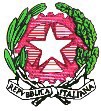 Liceo Scientifico Statale “Elio Vittorini” - 20146 MilanoVia Mario Donati, 5 - Tel. 02.47.44.48 – 02.42.33.297 - fax 02.48.95.43. 15 - cod. fisc. 80129130151                                Sito internet: www.eliovittorini.edu.it -  e-mail: segreteria@eliovittorini.itSCHEDA DI SINTESI A CURA DEL CONSIGLIO DI CLASSECLASSE …1 H   DATA APPROVAZIONE 19 /10/202CONTENUTO – TEMA TRASVERSALE INDIVIDUATO: PER LA CLASSE LA CITTA’ COME BENE COMUNE……………………………………………………………………………………………………………………………………………………….AMBITI E TRAGUARDI DI COMPETENZA Il Consiglio di Classe prevede la presenza di esperti esterni? NoIl Consiglio di Classe prevede di utilizzare ore CLIL per l’Educazione Civica? NoIl Consiglio di Classe prevede di realizzare un’uscita didattica o una visita guidata inerente i contenuti trasversali trattati? NoNOTE ESPLICATIVEMilano, ………………………………………………………							Al DIRIGENTE SCOLASTICOOGGETTORichiesta di attivazione / autorizzazione per l’intervento di esperti esterni e/o di uscite didattiche – visite guidate all’interno del curricolo trasversale di Educazione Civica della classe…………………IL CONSIGLIO DI CLASSERiunitosi in data……………….  ha approvato il curricolo trasversale di Educazione Civica per l’anno scolastico 2021-22  come da scheda di sintesi predisposta collegialmente e inviata dal segretario del Consiglio tramite posta elettronica al Dirigente Scolastico.Ad integrazione degli apporti didattici dei docenti di disciplina, individuati come parte attiva del curricolo trasversale deliberato dal Consiglio di Classe, ha previsto:( ) la presenza di esperti esterni() un’ uscita didattica /  visita guidataPertanto chiede al Dirigente Scolastico quanto segue:( ) la collaborazione per reperire un esperto esterno che tratti il tema /si occupi di: ……………………………………………………………………………………….( ) ha già individuato il seguente esperto esterno, che si è reso disponibile a trattare il tema /ad occuparsi di…………………………………………………….. e pertanto chiede l’autorizzazione del Dirigente Scolastico all’ingresso in presenza  o alla connessione online dell’esperto stesso prof. /dott. Prof.ssa /dott.ssa …………………………..( )  di inserire all’interno del Piano delle Uscite Didattiche che sarà deliberato dal Collegio Docenti e poi autorizzato dal Dirigente Scolastico (dal Consiglio di Istituto, se si tratta di un’uscita di più giorni) la seguente visita guidata /uscita didattica:…………………………………………………………………………………………………………..IL COORDINATORE		                                   			IL SEGRETARIO…………………………………………………………					……………………………………….AMBITOTRAGUARDI DI COMPETENZA CURVATURA CURRICOLARE RISULTATI DI APPRENDIMENTO /OBIETTIVI SPECIFICI DI APPRENDIMENTOORE COSTITUZIONE, diritto (nazionale e internazionale), legalità e solidarietàSaper riconoscere i nessi  tra passato e presente. Essere consapevoli del valore delle regole democraticheDeclinazione curricolare (disciplina/e implicata/e)StoriaLa nascita della città6SVILUPPO SOSTENIBILE, educazione ambientale, conoscenza e tutela del patrimonio e del territorio,Essere consapevoli del rapporto tra città,  società. economia e stili di vitaSaper riconoscere le relazioni tra ambiente antropico e naturale.  Saper distinguere materiali inquinanti e modificare il proprio comportamento in base all’impatto minore.Saper riconoscere gli aspetti geografici, territoriali, sociali e culturaliDeclinazione curricolare: (disciplina/e implicata/e) Italiano.Misure di prevenzione covidScienze motorieScienzeStoria dell’ArteLetture antologiche ed EpicaIl benessere psico fisico nella cittàInquinamento atmosferico  e ricadute sull’ambiente urbano e sulla  salute umana. Agenda 2030 ( obiettivo 3 ( salute e benessere) e 13 (  lotta al cambiamento climatico)Impatto antropico sull’ambiente.Educazione alla saluteTrasformazione della società  e dell’ambiente e la produzione artistica6224242CITTADINANZA DIGITALESaper illustrare un contenuto attraverso un prodotto multimedialeDeclinazione curricolare: (disciplina/e implicata/e)Inglese Costruzione di percorsi a tema nella città di Londra, tramite una presentazionemultimediale  (lavoro di gruppo in laboratorio linguistico)7COMPETENZE TRASVERSALI Attività pratica e/o di cittadinanza attiva proposta agli studenti…………Docente che la illustrerà e la valuterà:totale33 ore